Russian Government Before Russia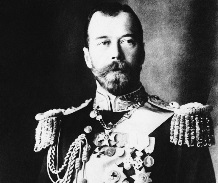 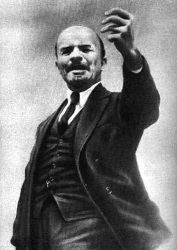 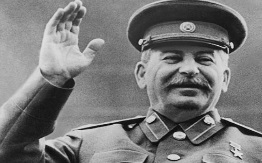 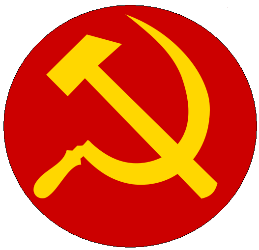 Monarchy: __________ (_____) Until 1905 the Tsar's powers were _____________. Russia had no ________________ and no ___________ ____________ _____________ to check the Tsar's power. A strong ____________ ____________ which terrorized the people.Royal Background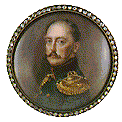 Nicholas IICreated the first __________ _________ in Russia, brutal leader, response to revolt of army officers in ______Alexander IIHe implemented important _________, notably the abolition of __________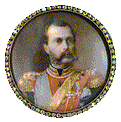 In ______, he sold Alaska and the Aleutian Islands to the United States.  Killed by the Revolutionary Group: The People’s ______Alexander III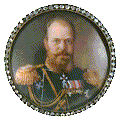 Alexander III's reign was during an _____________ _____________ in Russia. His reign was _________, against revolutionaries and other liberal movements. Czar Nicholas II (1894): Last Czar of RussiaNicholas II was a ________ and ________ ruler 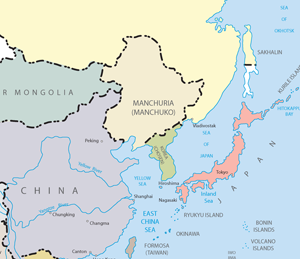 The Russian economy was bankrupt because of the Russo-Japanese War and WWI Russia’s entry into WWI became very unpopular.________-____________ War (1904)Dispute over _______________ with _________Shook national confidence in their progress and rule of Czar.Bloody Sunday (1905)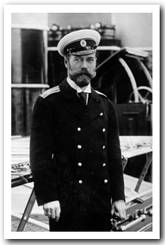 Russia and World War I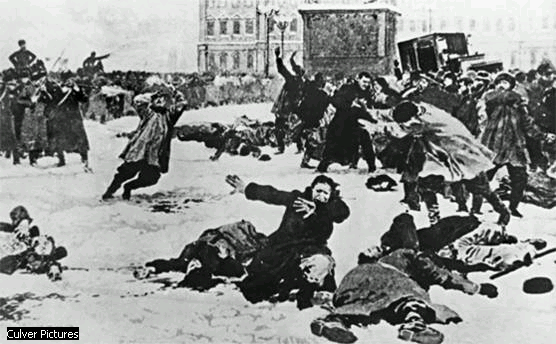 Russia declares war on _________-____________War becomes unpopularRationing leads to ______________Nicholas II leaves St. Petersburg to war frontRasputin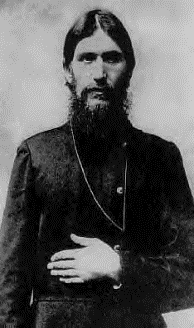 An advisor to Czarina Alexandra (wife of Nicholas)Caused lots of drama in familyMultiple assassination attemptsRevolutionsMarch Revolution (1917)________- Protests spread through ________________ and the Royal palace is taken over.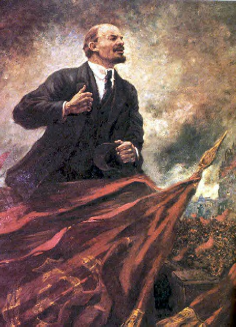 Czar _________________Provisional government (________) takes control lead by Alexander KerenskyProvisional government unpopular after decision to stay in ____October (Bolshevik) Revolution-1917Lead by ____ ________ “Peace, ________, and __________”Won support of people (especially peasants)1918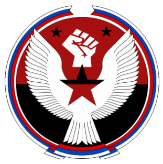 ________ March - The ______________ accept the peace of Brest-Litovsk, ending WWI with _______________.1919-19201919 ___________ Armies (Royal and _______________ troops) attack the __________ (_____________) from all directions. 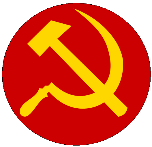 1920- Reds defeat WhitesRule of Lenin 1920-1924______________ ___________ included the New Economic Plan (NEP)Moderate mix of ______________ and _______________Political ReformsBolshevik party became ________________ PartyRussia becomes the ___________ Soviet Socialist ____________CommunismA Form of __________________________ ______________ of the Economy by the State_________(Communist Party) makes decisions on _____________ jobs and pay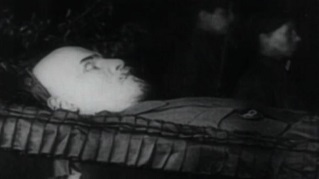 1924___________ Dies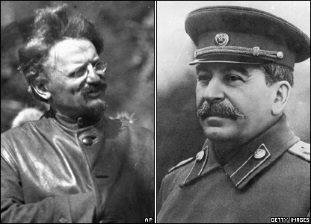 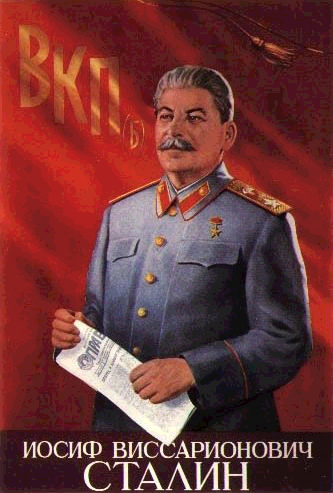 Power Vacuum___________________ vs. ____________________Stalin takes controlNow must decide how he will maintain powerDecides to create a ______________________ stateCharacteristics of a Totalitarian State___________________- Absolute AuthorityDynamic Leader- Vision for the nation__________ ____________ Over All Sectors of SocietyBusiness, Family Life, Labor, youth groups, housing, religion, education, the artsState Control Over the _______________Obedience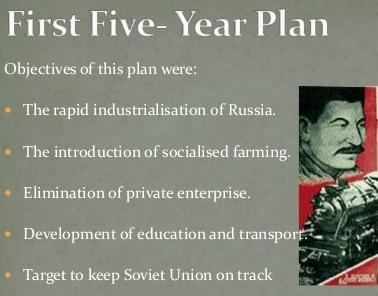 Denies basic libertiesOrganized ___________________Uses force to crush oppositionStalin’s Totalitarian State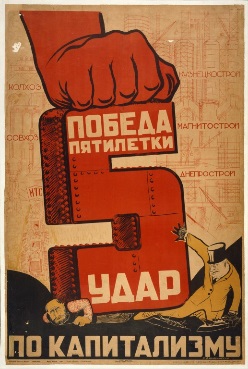 State Control of the Economy__________ plan, collective farmsPolice Terror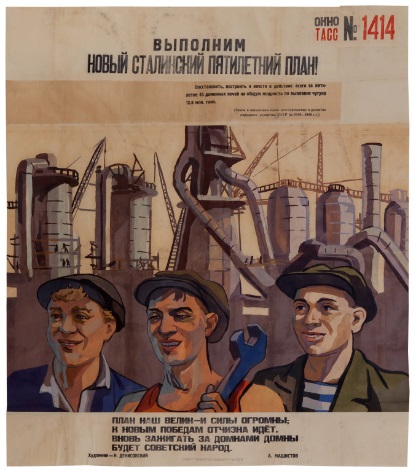 __________ __________, crush oppositionReligious PersecutionControl of the __________________________________  (socialist realism)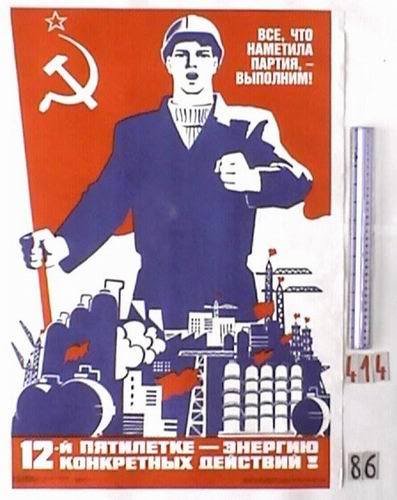 Molding peoples’ mindsEducationControlled by the government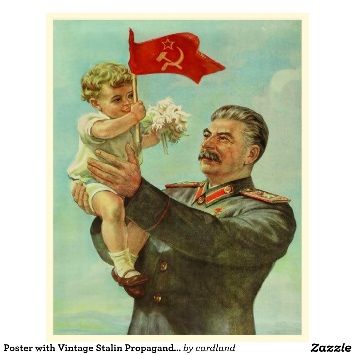 